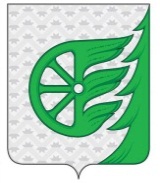 СОВЕТ ДЕПУТАТОВ ГОРОДСКОГО ОКРУГА ГОРОД ШАХУНЬЯНИЖЕГОРОДСКОЙ ОБЛАСТИР Е Ш Е Н И ЕОб установлении мемориальной доски, посвященной Боровкову Борису ДмитриевичуВ соответствии с Положением о порядке установки мемориальных досок (памятных знаков) на территории городского округа город Шахунья,  утвержденным решением Совета депутатов от 27 декабря 2019 года № 35-4, на основании ходатайства Муниципального бюджетного общеобразовательного учреждения  Верховской основной общеобразовательной школы (исх. №68 от 22.03.2021) и протокола комиссии по увековечению памяти выдающихся  событий и деятелей отечественной истории городского округа город Шахунья Нижегородской области от 20 апреля 2021 года № 1 Совет депутатов решил:1. Разрешить Муниципальному бюджетному общеобразовательному учреждению  Верховской основной общеобразовательной школе установить за счет собственных средств мемориальную доску на фасаде здания, расположенного по адресу: городской округ город Шахунья, с.Верховское, ул.Центральная, д.9,  со следующим текстом:«Боровков Борис Дмитриевич. 1925-1945 Старшина, разведчик, кавалер пяти орденов, уроженец д.Уткино Верховского сельского совета Шахунского района Горьковской области. Учился в этой школе.».      2. Настоящее решение вступает в силу со дня его официального опубликования.       3. Опубликовать настоящее решение посредством размещения на официальном сайте администрации городского округа город Шахунья Нижегородской области. От 30 апреля 2021 года                 № 57-3Глава местного самоуправления городского округа город Шахунья        Р.В. Кошелев